UNDERGRADUATE CURRICULUM COMMITTEE (UCC)
PROPOSAL FORM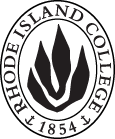 Cover page	scroll over blue text to see further important instructions: please read.N.B. DO NOT USE HIGHLIGHT, please DELETE THE WORDS THAT DO NOT APPLY TO YOUR PROPOSALALL numbers in section (A) need to be completed, including the impact ones.B.  NEW OR REVISED COURSES  DO NOT use highlight. Delete this whole page if the proposal does not include a new or revised course.D. SignaturesChanges that affect General Education in any way MUST be approved by ALL Deans and COGE Chair.Changes that directly impact more than one department/program MUST have the signatures of all relevant department chairs, program directors, and relevant dean (e.g. when creating/revising a program using courses from other departments/programs). Check UCC manual 4.2 for further guidelines on whether the signatures need to be approval or acknowledgement.Proposals that do not have appropriate approval signatures will not be considered. Type in name of person signing and their position/affiliation.Send electronic files of this proposal and accompanying catalog copy to curriculum@ric.edu and a printed or electronic signature copy of this form to the current Chair of UCC. Check UCC website for due dates.D.1. Approvals:   required from programs/departments/deans who originate the proposal.  may include multiple departments, e.g., for joint/interdisciplinary prposals. D.2. Acknowledgements: REQUIRED from OTHER PROGRAMS/DEPARTMENTS IMPACTED BY THE PROPOSAL. SIGNATURE DOES NOT INDICATE APPROVAL, ONLY AWARENESS THAT THE PROPOSAL IS BEING SUBMITTED.  CONCERNS SHOULD BE BROUGHT TO THE UCC COMMITTEE MEETING FOR DISCUSSIONA.1. Course or programPSYC 354 PSYCHOPATHOLOGYPSYC 354 PSYCHOPATHOLOGYPSYC 354 PSYCHOPATHOLOGYPSYC 354 PSYCHOPATHOLOGYReplacing PSYC 354 Abnormal PsychologyPSYC 354 Abnormal PsychologyPSYC 354 Abnormal PsychologyPSYC 354 Abnormal PsychologyA.2. Proposal typeCourse:  Title change only (number and description remain the sameCourse:  Title change only (number and description remain the sameCourse:  Title change only (number and description remain the sameCourse:  Title change only (number and description remain the sameA.3. OriginatorRandi KimPsychologyChair PSYC Chair PSYC Chair PSYC A.4. Context and Rationale RIC’s PSYC 354 Abnormal Psychology is a research-based course with 3 pre-requisites:  PSYC 110 Introduction to Psychology, PSYC 221 Research Methods I:  Foundations and PSYC 251 Personality.  It is a required course in the Chemical Dependency program and a required elective in the Psychology BA.Six area schools (Bridgewater State, Bristol Community College, Bryant, CCRI, JWU, Salve) offer a psychology course titled “Abnormal Psychology,” each of which requires only an introductory psychology course as a pre-requisite.  RIC awards elective credit only for these courses since they do not reflect the content of our PSYCH 354.  Note:  URI does not offer that title, but gives its PSY 254 Behavior Problems & Personality Disorders for CCRI’s Abnormal Psychology (and URI’s course only receives elective credit from RIC).  Articulation is frequently challenged due to same title.In the 70’s, RIC’s PSYC 354 was titled Psychopathology (from RIC catalog 1973-1975).  This proposal seeks to return to the original title of the course because it better describes RIC’s offering as a more advanced study.  The course description and number would remain the same.  The psychology department faculty have voted their approval of the name change, and this is also supported by the dean of FAS and the Provost.RIC’s PSYC 354 Abnormal Psychology is a research-based course with 3 pre-requisites:  PSYC 110 Introduction to Psychology, PSYC 221 Research Methods I:  Foundations and PSYC 251 Personality.  It is a required course in the Chemical Dependency program and a required elective in the Psychology BA.Six area schools (Bridgewater State, Bristol Community College, Bryant, CCRI, JWU, Salve) offer a psychology course titled “Abnormal Psychology,” each of which requires only an introductory psychology course as a pre-requisite.  RIC awards elective credit only for these courses since they do not reflect the content of our PSYCH 354.  Note:  URI does not offer that title, but gives its PSY 254 Behavior Problems & Personality Disorders for CCRI’s Abnormal Psychology (and URI’s course only receives elective credit from RIC).  Articulation is frequently challenged due to same title.In the 70’s, RIC’s PSYC 354 was titled Psychopathology (from RIC catalog 1973-1975).  This proposal seeks to return to the original title of the course because it better describes RIC’s offering as a more advanced study.  The course description and number would remain the same.  The psychology department faculty have voted their approval of the name change, and this is also supported by the dean of FAS and the Provost.RIC’s PSYC 354 Abnormal Psychology is a research-based course with 3 pre-requisites:  PSYC 110 Introduction to Psychology, PSYC 221 Research Methods I:  Foundations and PSYC 251 Personality.  It is a required course in the Chemical Dependency program and a required elective in the Psychology BA.Six area schools (Bridgewater State, Bristol Community College, Bryant, CCRI, JWU, Salve) offer a psychology course titled “Abnormal Psychology,” each of which requires only an introductory psychology course as a pre-requisite.  RIC awards elective credit only for these courses since they do not reflect the content of our PSYCH 354.  Note:  URI does not offer that title, but gives its PSY 254 Behavior Problems & Personality Disorders for CCRI’s Abnormal Psychology (and URI’s course only receives elective credit from RIC).  Articulation is frequently challenged due to same title.In the 70’s, RIC’s PSYC 354 was titled Psychopathology (from RIC catalog 1973-1975).  This proposal seeks to return to the original title of the course because it better describes RIC’s offering as a more advanced study.  The course description and number would remain the same.  The psychology department faculty have voted their approval of the name change, and this is also supported by the dean of FAS and the Provost.RIC’s PSYC 354 Abnormal Psychology is a research-based course with 3 pre-requisites:  PSYC 110 Introduction to Psychology, PSYC 221 Research Methods I:  Foundations and PSYC 251 Personality.  It is a required course in the Chemical Dependency program and a required elective in the Psychology BA.Six area schools (Bridgewater State, Bristol Community College, Bryant, CCRI, JWU, Salve) offer a psychology course titled “Abnormal Psychology,” each of which requires only an introductory psychology course as a pre-requisite.  RIC awards elective credit only for these courses since they do not reflect the content of our PSYCH 354.  Note:  URI does not offer that title, but gives its PSY 254 Behavior Problems & Personality Disorders for CCRI’s Abnormal Psychology (and URI’s course only receives elective credit from RIC).  Articulation is frequently challenged due to same title.In the 70’s, RIC’s PSYC 354 was titled Psychopathology (from RIC catalog 1973-1975).  This proposal seeks to return to the original title of the course because it better describes RIC’s offering as a more advanced study.  The course description and number would remain the same.  The psychology department faculty have voted their approval of the name change, and this is also supported by the dean of FAS and the Provost.RIC’s PSYC 354 Abnormal Psychology is a research-based course with 3 pre-requisites:  PSYC 110 Introduction to Psychology, PSYC 221 Research Methods I:  Foundations and PSYC 251 Personality.  It is a required course in the Chemical Dependency program and a required elective in the Psychology BA.Six area schools (Bridgewater State, Bristol Community College, Bryant, CCRI, JWU, Salve) offer a psychology course titled “Abnormal Psychology,” each of which requires only an introductory psychology course as a pre-requisite.  RIC awards elective credit only for these courses since they do not reflect the content of our PSYCH 354.  Note:  URI does not offer that title, but gives its PSY 254 Behavior Problems & Personality Disorders for CCRI’s Abnormal Psychology (and URI’s course only receives elective credit from RIC).  Articulation is frequently challenged due to same title.In the 70’s, RIC’s PSYC 354 was titled Psychopathology (from RIC catalog 1973-1975).  This proposal seeks to return to the original title of the course because it better describes RIC’s offering as a more advanced study.  The course description and number would remain the same.  The psychology department faculty have voted their approval of the name change, and this is also supported by the dean of FAS and the Provost.A.5. Student impactNone, but this will better clarify articulation of credit.None, but this will better clarify articulation of credit.None, but this will better clarify articulation of credit.None, but this will better clarify articulation of credit.None, but this will better clarify articulation of credit.A.6. Impact on other programs Chemical DependencyChemical DependencyChemical DependencyChemical DependencyChemical DependencyA.7. Resource impactFaculty PT & FT: NoneNoneNoneNoneA.7. Resource impactLibrary:NoneNoneNoneNoneA.7. Resource impactTechnologyNoneNoneNoneNoneA.7. Resource impactFacilities:NoneNoneNoneNoneA.8. Semester effectiveFall 2019 A.9. Rationale if sooner than next Fall A.9. Rationale if sooner than next FallOld (for revisions only)Only include information that is being revised, otherwise leave blank (delete provided examples that do not apply)NewExamples are provided for guidance, delete the ones that do not applyB.1. Course prefix and number PYSC 354No changeB.2. Cross listing number if anyB.3. Course title Abnormal PsychologyPsychopathologyB.4. Course description No changeNo changeB.5. Prerequisite(s)No changeNo changeNamePosition/affiliationSignatureDateRandi KimChair, Psychology 12-6-18Earl SimsonDean of FAS(verbal approval, will sign)12-6-18NamePosition/affiliationSignatureDateLucy SaundersAssistant Director of Admissions